【ご案内】 ２０１７日韓ビジネス交流・協力に関するニーズ需要調査
拝啓　師走の候、皆様におかれましては、ますますご清祥のことと心よりお喜び申し上げます。平素は格別のご高配を賜り、厚く御礼申し上げます。　　このたび、弊財団では、韓国から製品・技術導入をお考えの日本企業様を対象に、下記の通りニーズ需要調査をいたします。本調査にご協力いただいた各団体および企業様に対しましては、ご希望される韓国製品や技術に関して、パートナー発掘から契約締結まで一連のサービスを弊財団が支援致します。韓国企業からの製品(技術)導入・技術協力・パートナーシップなどの韓国企業とのご協力を希望しましたら、別添の調査票にご記入の上、担当までお知らせください。
　　今後ともお引き立て賜りますようお願い申し上げます。貴社のますますのご発展を心より祈念申し上げます。敬具記
調査内容 ： ２０１７日韓ビジネス交流・協力に関するニーズ需要調査目　　　的 ：　日本企業の対韓需要調査調査期間 ： ２０１７年１月１３日(金)まで調査対象となる企業 韓国企業から製品（完成品、部品・素材など）輸入を希望している日本企業　韓国企業から技術ライセンシング、共同R&Dなど技術協力を希望している日本企業その他、韓国企業との協力を希望している日本企業お問合せ 　韓国技術ベンチャー財団　東京事務所(TEL : 03-3436-1396　　FAX : 03-3436-1397)E-mail：jemi5317@gmail.com/　担当：キム・ジョンミン以上【別添】　需要調査票1/2【別添】　需要調査票2/2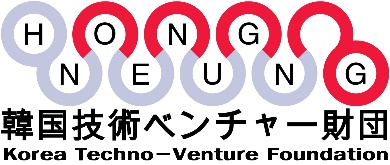 【KTVF】　韓国技術ベンチャー財団　東京事務所２０１７日韓ビジネス交流・協力に関するニーズ需要調査票２０１７日韓ビジネス交流・協力に関するニーズ需要調査票２０１７日韓ビジネス交流・協力に関するニーズ需要調査票※該当する案件のどちらかに○を付けてください・製品導入【　　】　　・技術ライセンシング【　　】　　・その他【　　】※該当する案件のどちらかに○を付けてください・製品導入【　　】　　・技術ライセンシング【　　】　　・その他【　　】※該当する案件のどちらかに○を付けてください・製品導入【　　】　　・技術ライセンシング【　　】　　・その他【　　】企業情報団体・企業名企業情報名前　(漢字)　　　　　　　　　　　　　　　　(カタカナ)企業情報役職企業情報URL企業情報資本金/売上額資本金:　　　　　　　　　　　　　　/　売上額:企業情報従業員数人企業情報Tel/FaxTel:　　　　　　　　　　　　　　　　　/　Fax:企業情報E-mail　(大文字）　　　　　　　　　　　 　　　　　＠企業情報住　所(〒　　　　　       　　　)企業情報業　種□製造　　　□卸売業　　　□商社　　　□大学/研究所　　　□支援機関□その他(　　　　　　　　　　　　　　　　　)企業情報取引実績【輸出・輸入】　□有  　　　　　　　　　　(金額　:　　　　　　　　　　)　　□無  企業情報製品・技術の販売実績（日本・海外）希望
案件分類導入希望製品
/技術分野□機械/材料　　　　□電機/電子　　　　□情報/通信□化工/纎維　　　　□医療/バイオ　　  □環境/エネルギー　　　□建設/交通　　　　□健康/食品　　　　□農林水産□その他(　　　　　　　　　　　　　　　　　　　　　　　　　　　　　)希望
案件分類希望形態□製品/技術導入　       □技術協力/共同研究□海外進出パートナシップ　　□韓国での広報代行□韓国法人の設立支援  　　□情報交流　　□その他(　　　　　　　　　　　　　　　　　　　　　　　　　　　　　)２０１７日韓ビジネス交流・協力に関するニーズ需要調査票２０１７日韓ビジネス交流・協力に関するニーズ需要調査票２０１７日韓ビジネス交流・協力に関するニーズ需要調査票希望
案件内容導入希望製品・技術名希望
案件内容導入希望
製品・技術に関する概要 (具体的に)事業概要希望
案件内容導入希望
製品・技術に関する概要 (具体的に)導入を希望する製品・技術の概要希望
案件内容導入希望
製品・技術に関する概要 (具体的に)類似製品・技術希望
案件内容導入希望
製品・技術に関する概要 (具体的に)導入希望条件(品質、形態等)